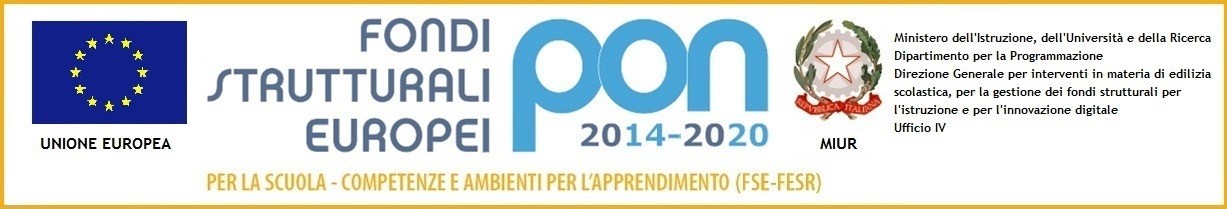 	Rimini/Novafeltria_________________						Firma 		_______________________________Modulo: _________________________(compilare)Modulo: _________________________(compilare)da compilare a cura del candidato da compilare a cura del candidato a cura della commissione Modulo: _________________________(compilare)Modulo: _________________________(compilare)PUNTIDescrizione voci riportate in curriculum PuntiPunti Esperienze professionali specifiche coerenti con le attività previste e nell’ambito della didattica contro la dispersione scolastica: 2 punti per esperienza - max 10 pp10Esperienze professionali specifiche coerenti con le attività previste e nell’ambito della didattica contro la dispersione scolastica: 2 punti per esperienza - max 10 pp10Esperienze professionali con minori in difficoltà10Competenze informatiche10Esperienza pregressa in qualità di docente/esperto in progetti di arricchimento dell’offerta formativa10TOTALETOTALETOTALETOTALE